Athletics Northern IrelandIndoor Jumps & Throws Competition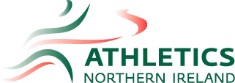 Ulster University, Jordanstown3rd February 2024 (9am-5pm)9.30am		REGISTRATIONNotesCompetition open to U14 athletes (ie those born in 2010) and aboveAll events (except High Jump) will have 3 attempts, time permittingTriple Jump only open to U18 and aboveShot Weights10.30amHigh Jump U14/U15/G Long Jump U16, U17 & U18 Girls11.00amShot U14 & U15 Girls11.30amLong Jump UG & Senior WomenShot U17/18 Girls12noonHigh Jump U16/U17Shot U19G & Senior Women12.15pmLong Jump U14/15G12.45pmShot U15 & U16 Boys1.15pm1.30pmHigh Jump U18/U19B & Senior Men1.50pmShot U1B & Senior Men2.00pmLong Jump 2.30pm3.00pmHigh Jump U18G & Senior Women3.15pmTriple Jump – All MenMenShotWomenShotBoys U142.72kgGirls U142.00kgBoys U153.00kgGirls U152.72kgBoys U164.00kgGirls U163.00kgBoys U175.00kgGirls U173.00kgBoys U185.00kgGirls U183.00kgBoys U196.00kgGirls U194.00kgSenior Men7.26kgSenior Women4.00kg